Паспорт инвестиционной площадки № 8Фотографический материал инвестиционной площадки    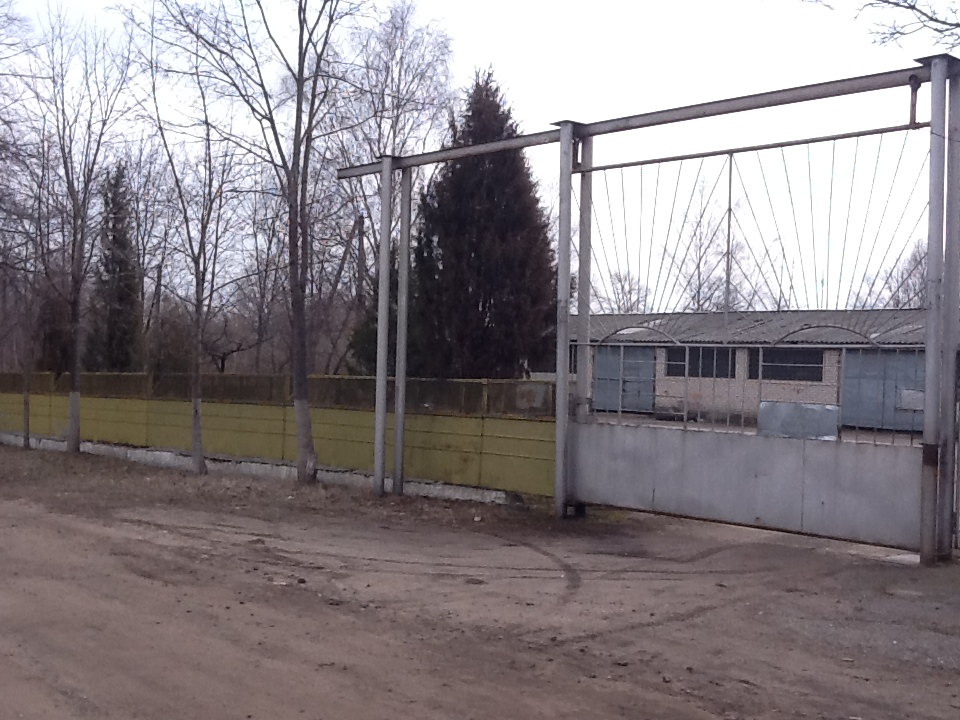 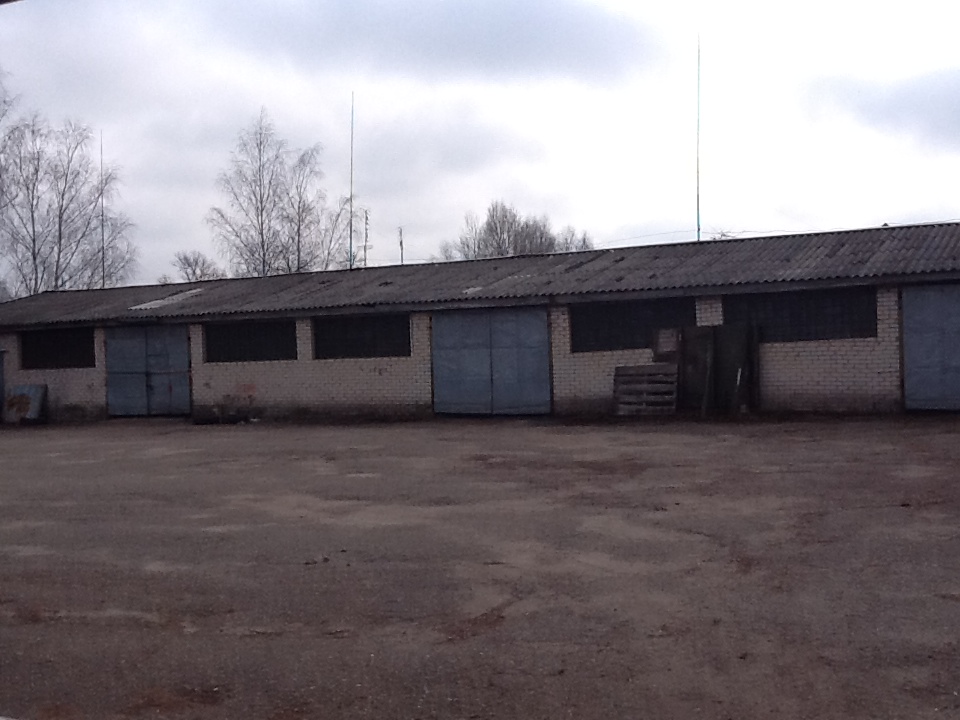 МестонахождениеСмоленская область, г. Рудня,ул. Заводская, д. 1-а; здание гаража.Форма собственностиЧастнаяУсловия предоставлениявыкупРасчетная стоимость выкупа 300 000,00 руб.Площадь0,173 га.Категория земельземли населенных пунктовСуществующие строенияздание гаража 438.2 кв.м.,РельефровныйНаличие объектов мелиорацииотсутствуютОграничения использования Для производственных целейУдаленность участка от- г. Москвы475  км.- г. Минска255 км.- до границы с Республикой Беларусь8 км.- г. Смоленска70  км.- административного центра муниципального образования-- ближайшего населенного пункта-- ближайших автомобильных дорог 4 км.- ближайшей железнодорожной станции1 км.Доступ к земельному участку- автомобильное сообщениеда- железнодорожное сообщениенетКоммуникации, расположенные на территории участка-улично-дорожная сетьдаУсловия подведения инженерной инфраструктуры- газоснабжениеточка подключения – 70м; максимальная мощность – до 1 тыс. куб./час; стоимость и сроки подключения согласно сметной документации.ориентировочная стоимость технологического присоединения-500,0-650,0 тыс.руб.- электроснабжениеимеется, ТП -250 кВт..- водоснабжениеточка подключения 100 м;максимальная мощность - до 80 тыс. куб.м./год; стоимость и сроки подключения согласно сметной документации; ориентировочная стоимость технологического присоединения-550,0-650,0 тыс.руб.- водоотведениеУстановка локальных очистных сооружений. стоимость и сроки подключения согласно сметной документации; ориентировочная стоимость технологического присоединения от 200 тыс. руб.Трудовые ресурсы, тыс. чел.Численность трудоспособного населения административного центра муниципального образования13,1Общая численность в региональном центре328,9Общая численность населения в муниципальном образовании23,3Общая численность населения в районном центре муниципального образования9,6 Ближайший СВХ (ТЛТ)1,5 км.